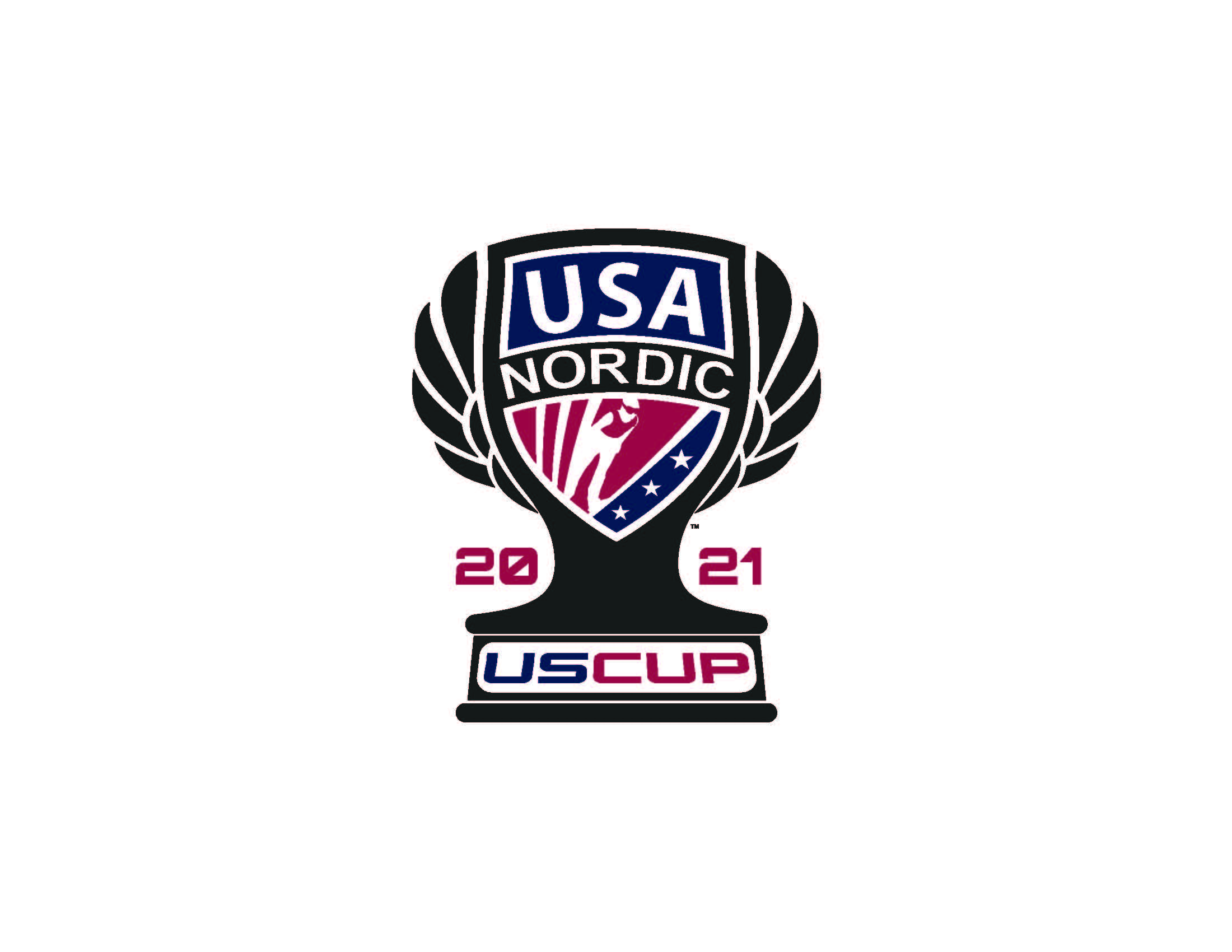 US Cup Series2021/22 Series:Guidelines &Request for ProposalsSki Jumping & Nordic Combinedwww.usanordic.orgUS Cup SeriesLocal Organizing Committee (LOC) & Contact Information: Steamboat Springs, CO – SSWSC – twilson@sswsc.orgExecution of this requested by:  11/4/212021/22 US Cup Schedule2021/22 US Cup GuidelinesEntries:Competitors must be licensed with a National Ski Federation. Only US Ski and Snowboard card holding competitors and competitors who are in good standing with applicable governing bodies are eligible for the overall US Cup Standings.Competitors must be current paying USA Nordic members to be eligible for overall rankings, and at a minimum an unpaid USA Nordic member to competeEntry fee:$50 per event/athlete is the recommended fee**The fee is applicable to all participants not currently members of the U.S. National A and B teams (Ski Jumping and Nordic Combined).**If hosting a US Cup in conjunction with another event the fee may be  subject to changeEvent and Venue Requirements: Critical requirements for the event are: Ski Jumps that meet NGB standards (HS 75 – HS130) A 5km and 10km Cross Country Course that meets NGB Standards with maximum loop lengths of 2.5km. Hill Size:Hill Size (HS) ranges from 70-114M:Officials:Per NGB rules for National Calendar Events.https://usskiandsnowboard.org/sites/default/files/files-resources/files/2020/2021_Nordic_Guide_0.pdfClasses:US Cup ClassPrimary Event - The US Cup class is a U20 class.Secondary Event (if site includes) – Open EventIncludes any athletes over the age of 20 (both National and International)Prize money is required (outlined under “Cash Awards”).Men’s and Women’s Ski JumpingMen’s and Women’s NC ClassOnly athletes with active NGB and USA Nordic memberships will be counted in the overall US Cup standings.  Foreign athletes can be included if LOC so chooses however they will not be included in US Cup standings and will not be eligible for US Cup prize money unless site includes a “Secondary Event” of which the participants will be eligible for that prize money (as outlined in “Cash Awards”)Competition Format (U20 Class Only):The top three (3) junior ski jumping athletes, men and women, and NC athletes, men and women will qualify for a spot on the Junior National Team (must meet Junior National Team Criteria).Overall US Cup winner is decided by an athlete’s best five (5) point scoring finishes out of 10 competitions (if less than five Nordic Combined it will be determined by the total number)An athlete must compete in at least three (3) out of the five divisions (assuming US Cup competitions are held in three divisions): RMD, IMD, Alaska, Central, East, to be eligible to win the US Cup.Additional athlete spots in domestic Continental (2-3) and FIS Cups (20) will be determined using current US Cup Ranking List.The qualified quota spots will be decided by the National Team coaches for each event.There will be no tiebreaker in the case of a tie for the overall winner.Scoring (U20 Class Only):Points are awarded based on the size of the field.  The winner will receive twice the points of the total number of athletes in each class with a minimum of ten (10) points.  Points will be awarded up to 15th place. See point spread below.*Note: If there is a tie in the US Cup points then there will be multiple winners. There will be no tiebreakerPrizes & Awards:Facilities & Control:Per NGB requirementsThese requirements will change annually based on US Cup Committee decisionsCancelation Policy:In the case of 2-day events, each event organizer must dedicate which day is for US Cup competition.  The US Cup Committees’ preference is to schedule this on the first day of competition.  In situations when the event cannot be held on day one, it may be held on day two.  Organizers should make every effort to hold the event and postpone to a later date if possible.  USANS agrees to make best effort with site to reschedule. In the event of complete event cancelation, registration fees will be refunded to the athletes.Nordic Combined Format:Organizers are encouraged to be flexible and creative in their race. Either mass start before jumping, or (preferably) Gunderson format may be used. Assistance with calculations is readily available. Consider using your outrun or nearby trails to have a course that may be as short as 1/2 km for a 5-10 km race.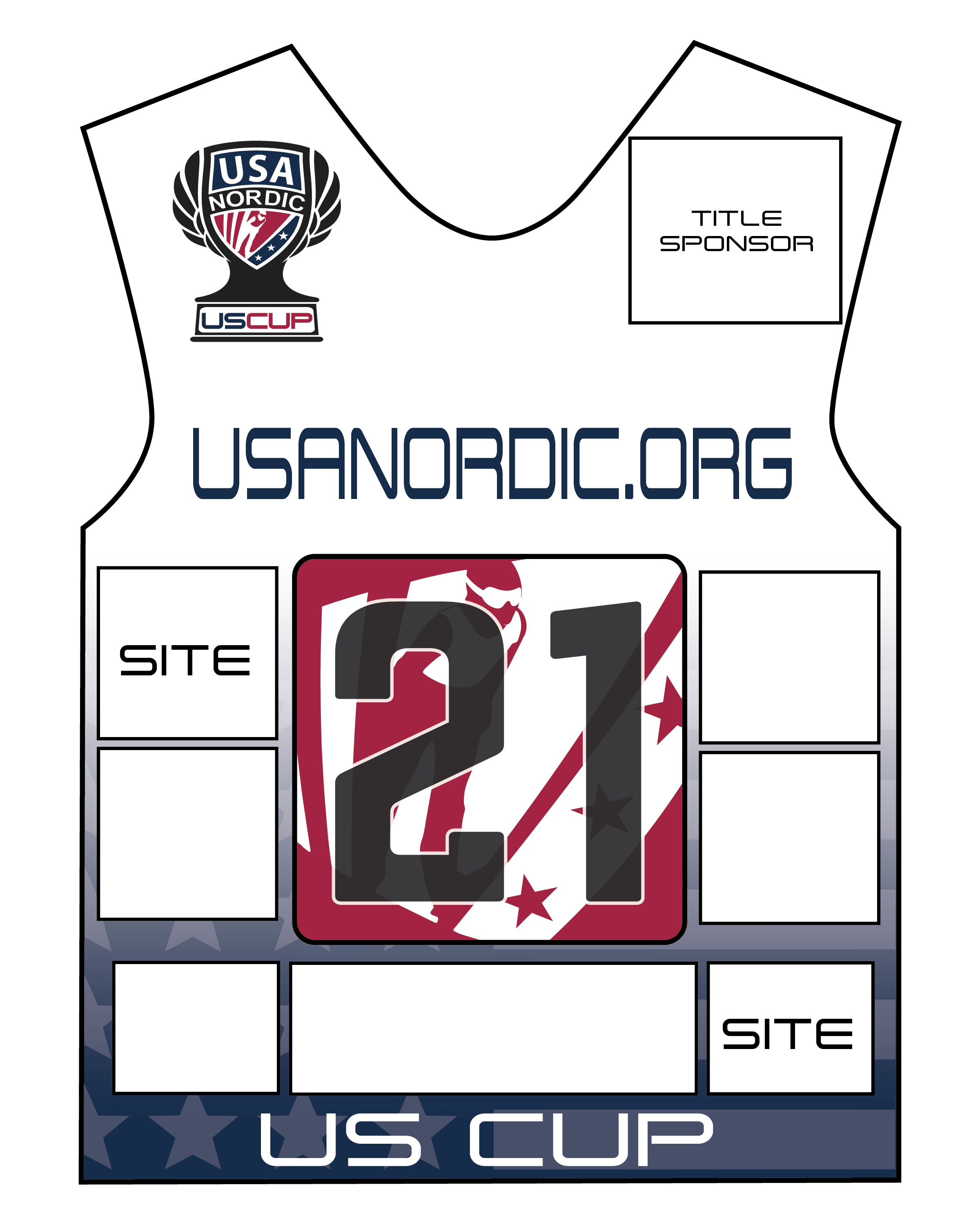 DateLocationJuly 30, 2021Park City, UT December 4, 2021Steamboat, CO (NC)December 29, 2021Lake Placid, NY (NC)January 14, 2019Eau Claire, WI (NC)January 16, 2022Minneapolis, MNJanuary 18, 2022Ishpeming, MI (NC)January 21, 2022Westby, WIJanuary 30, 2022Fox River Grove, ILFebruary 12, 2022Salisbury, CTFebruary 19, 2022Brattleboro, VT (NC)Hill SizeLocationUS CupHS 70Salisbury, CTSJHS 77Chicago, ILSJHS 80Minneapolis, MNSJHS 94Eau Claire, WISJ, NCHS 96Ishpeming, MISJ, NCHS 96Brattleboro, VTSJ, NCHS 100Steamboat Springs, COSJ, NCHS 100Lake Placid, NYSJ, NCHS 104Park City, UTSJHS 114Westby, WISJ PlacePointsPlacePoints1st309th142nd2810th123rd2611th104th2412th85th2213th66th2014th47th1815th28th16ItemLevel of RequirementAwards- Award for 1st, 2nd and 3rd place for each event by individual clubs/venues for top three (3) finishers.- Prizes for men’s overall winner will be awarded by USA Nordic for both SJ & NC Cash AwardsPayouts below require a minimum of ten (10) athletes. For classes less than ten (10), payout will be 1/2 and for classes less than five (5), 1/3 of amounts below.Required payout for top 3 finishers in all US Cup classes:1st – $3002nd – $1503rd – $75Recommended Payout for Open Class:1st -  $1,500**2nd - $750**3rd -  $300**** Only with Sites (LOC) inclusion of a “Secondary Event” where National Team athletes are invited and present for an open class.Overall Series StandingsRankings will be updated after each event.The overall U20 US Cup class winner for Ski Jumping and Nordic Combined, men and women, will be awarded $500 towards a summer Trip. National Team Coaches will decide this trip.The top three (3) junior athletes in each class will get a spot on the Junior National Team (see Junior National Team Criteria)ControlLevel of RequirementEquipmentPer NGB requirementsInternet ConnectivityRequiredTake-off Speed TimingEncouragedStart Time Control2 phase or better requiredVideo MarkingEncouragedWind SpeedEncouragedCross Country Course Marshalls Encouraged (3-5 suggested)Cross Country TimingRequired (hand timing acceptable, backups strongly encouraged); (3-5 suggested)Cross Country Finish Line VideoRequired (may be smart phone) 